Klasa: 602-01/17-322Ur.broj. 2121/13-17-1Đakovo, 29. rujna 2017. godineNa osnovi članka 28 Zakona o odgoju i obrazovanju u osnovnoj i srednjoj  školi i članka 51.  Statuta OŠ "Ivan Goran Kovačić " Đakovo, Školski odbor OŠ "Ivan Goran Kovačić " Đakovo, na sjednici održanoj 29. rujna 2017. god. a na prijedlog Učiteljskog vijeća i Vijeća roditelja donosi:KURIKULUM OGŠ pri OŠ „IVAN GORAN KOVAČIĆ“ĐAKOVOREDOVNANASTAVA INSTRUMENTA (klavir) U MATIČNOJ ŠKOLI U ĐAKOVUREDOVNA NASTAVA INSTRUMENTA (tambure) U MATIČNOJ ŠKOLI U ĐAKOVU I PODRUČNIM ODJELIMA U STRIZIVOJNI I SEMELJCIMAREDOVNA NASTAVA INSTRUMENTA (gitara) U MATIČNOJ ŠKOLI U ĐAKOVUREDOVNA NASTAVA INSTRUMENTA (violina) U MATIČNOJ ŠKOLI U ĐAKOVUREDOVNA NASTAVA SOLFEGGIA  U MATIČNOJ ŠKOLI U ĐAKOVU I PODRUČNIM ODJELIMA U SEMELJCIMA I STRIZIVOJNIPROJEKT 1- SURADNJA S MATICOM UMIROVLJENIKA GRADA ĐAKOVAPROJEKT 2 - HUMANITARNI KONCERT ZBORA ZA OBNOVU VUKOVARSKOG VODOTORNJAPROJEKT 3 - SURADNJA S GRADSKOM KNJIŽNICOM  GRADA ĐAKOVAPROJEKT 4 – OBILJEŽAVANJE SVJETSKOG DANA GLASAPROJEKT 5 – MEĐUNARODNO NATJECANJE ZBOROVAPROJEKT 6 – SNIMANJE PJESME I SPOTAPROJEKT 7 – GLAZBENI TJEDAN U OSIJEKUPROJEKT 8 – BOŽIĆNI KONCERT UČENIKAPROJEKT 9 – KONCERT POVODOM OBILJEŽAVANJA DANA ŠKOLEPROJEKT 10 – ZAVRŠNI KONCERTPROJEKT 11 – MINI GLAZBENE PRODUKCIJE UČENIKAPROJEKT 12 – ŽUPANJSKE GLAZBENE VEČERIPROJEKT 13 – Seminar za klavir solo, klavirski duo i komorne ansamblePROJEKT 14 – 13. međunarodna škola "Clavis"PROJEKT 15 – DRŽAVNO natjecanje Mladi Padovec, Novi MarofPROJEKT 16 – 56. HRVATSKO NATJECANJE UČENIKA I STUDENATA GLAZBE I PLESA – Komorni sastaviPROJEKT 17 – Međunarodno natjecanje mladih glazbenika Sonus op.4PROJEKT 18 – Međunarodno natjecanje Mladi virtuoziPROJEKT 19 – Smotra klavirista u SlatiniPROJEKT 20 – Festival "Dolce piano" u BelišćuPROJEKT 21 – Natjecanje "Daleki akordi" u SplituPROJEKT 22 – Međunarodno Koroško klavirsko natjecanjePROJEKT 23 – Smotra klavirista u VaraždinuPROJEKT 24 – BISTRIČKI ZVUKOLIK - Festival, međunarodno mješovito natjecanje glazbenika (solista i komornih sastava), koncerti i radionicePROJEKT 25 – MEĐUNARODNO NATJECANJE TAMBURAŠA U POŽEGI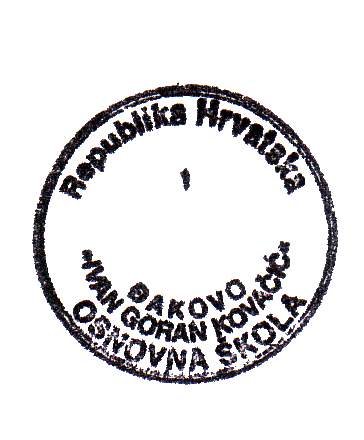 Ravnatelj škole:					Predsjednik školskog odbora: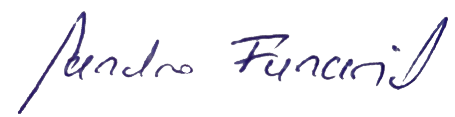 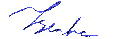 ______________________ ______________________    /Tihomir Benke, prof./						     /Sandro Funarić, prof./CILJOsposobiti učenike za samostalno sviranje na instrumentu s naglaskom na umjetničku interpretacijuNAMJENARazvijati radne navike te samostalnost i samopouzdanje u rješavanju problema.NOSITELJIUčenici i učitelji klavirskog odjelaNAČIN REALIZACIJEU učionici klavira uz korištenje instrumentaVREMENIKOd rujna 2017. do lipnja 2018.; 2 sata tjedno tijekom nastavne godineTROŠKOVNIKOŠ „Ivan Goran Kovačić“, Đakovo – troškovi kopiranja nota i održavanja instrumenataVREDNOVANJE I KORIŠTENJE REZULTATA VREDNOVANJAIndividualno opisno praćenje i ocjenjivanje uspješnosti usvajanja planiranih sadržaja; rezultati vrednovanja su pokazatelj daljnjeg rada sa svakimučenikom pojedinačno i usmjeravanje daljnjeg rada i određivanje praverazine usvajanja sadržaja.CILJOsposobiti učenike za samostalno sviranje na instrumentu s naglaskom na umjetničku interpretacijuNAMJENARazvijati radne navike te samostalnost i samopouzdanje u rješavanju problema.NOSITELJIUčenici i učitelji tamburaškog odjelaNAČIN REALIZACIJEU učionici tambura uz korištenje instrumentaVREMENIKOd rujna 2017. do lipnja 2018.; 2 sata tjedno tijekom nastavne godineTROŠKOVNIKOŠ „Ivan Goran Kovačić“, Đakovo – troškovi kopiranja nota, žica i održavanja instrumenataVREDNOVANJE I KORIŠTENJE REZULTATA VREDNOVANJAIndividualno opisno praćenje i ocjenjivanje uspješnosti usvajanja planiranih sadržaja; rezultati vrednovanja su pokazatelj daljnjeg rada sa svakimučenikom pojedinačno i usmjeravanje daljnjeg rada i određivanje praverazine usvajanja sadržaja.CILJOsposobiti učenike za samostalno sviranje na instrumentu s naglaskom na umjetničku interpretacijuNAMJENARazvijati radne navike te samostalnost i samopouzdanje u rješavanju problema.NOSITELJIUčenici i učitelji gitarističkog odjelaNAČIN REALIZACIJEU učionici gitare uz korištenje instrumentaVREMENIKOd rujna 2017. do lipnja 2018.; 2 sata tjedno tijekom nastavne godineTROŠKOVNIKOŠ „Ivan Goran Kovačić“, Đakovo – troškovi kopiranja nota, žica i održavanja instrumenataVREDNOVANJE I KORIŠTENJE REZULTATA VREDNOVANJAIndividualno opisno praćenje i ocjenjivanje uspješnosti usvajanja planiranih sadržaja; rezultati vrednovanja su pokazatelj daljnjeg rada sa svakimučenikom pojedinačno i usmjeravanje daljnjeg rada i određivanje praverazine usvajanja sadržaja.CILJOsposobiti učenike za samostalno sviranje na instrumentu s naglaskom na umjetničku interpretacijuNAMJENARazvijati radne navike te samostalnost i samopouzdanje u rješavanju problema.NOSITELJIUčenici i učitelji gudačkog odjelaNAČIN REALIZACIJEU učionici violine uz korištenje instrumentaVREMENIKOd rujna 2017. do lipnja 2018.; 2 sata tjedno tijekom nastavne godineTROŠKOVNIKOŠ „Ivan Goran Kovačić“, Đakovo – troškovi kopiranja nota i održavanja instrumenataVREDNOVANJE I KORIŠTENJE REZULTATA VREDNOVANJAIndividualno opisno praćenje i ocjenjivanje uspješnosti usvajanja planiranih sadržaja; rezultati vrednovanja su pokazatelj daljnjeg rada sa svakimučenikom pojedinačno i usmjeravanje daljnjeg rada i određivanje praverazine usvajanja sadržaja.CILJRazvijanje intonacijskih i ritamskih znanja i vještina; razvijanje sposobnosti intonativno čistog pjevanja; razvijanje stabilnog i preciznog osjećaja za ritam; razvijanje glazbenog pamćenja; razvijanjem aktivnog slušanja razviti intelektualne mogućnosti djeteta.NAMJENARazvijati radne navike te samostalnost i samopouzdanje u rješavanju problema. Poboljšati rad u nastavi instrumenta.NOSITELJIUčenici i učitelji NAČIN REALIZACIJEU učionici solfeggia uz korištenje instrumentaVREMENIKOd rujna 2017. do lipnja 2018.; 2 sata tjedno tijekom nastavne godineTROŠKOVNIKOŠ „Ivan Goran Kovačić“, Đakovo – troškovi kopiranja nota i održavanja instrumenataVREDNOVANJE I KORIŠTENJE REZULTATA VREDNOVANJAIndividualno opisno praćenje i ocjenjivanje uspješnosti usvajanja planiranih sadržaja; rezultati vrednovanja su pokazatelj daljnjeg rada sa svakimučenikom pojedinačno i usmjeravanje daljnjeg rada i određivanje praverazine usvajanja sadržaja.NAZIV AKTIVNOSTISURADNJA S MATICOM UMIROVLJENIKA GRADA ĐAKOVACILJSkupno muziciranje i kvalitetni koncertiNAMJENAObrazovanje glazbene publike i ljubitelje umjetnosti; promocija zbora i škole; razvijanje navike i ljubavi prema skupnom muziciranjuNOSITELJIZbor glazbene škole, učenici tamburaškog odjela glazbene škole i učiteljica zbora Marijana Matijević, mag. mus.NAČIN REALIZACIJEPripreme za nastupe (probe zbora) i koncerti učenikaVREMENIKOd listopada 2017. do lipnja 2018.TROŠKOVNIKOŠ „Ivan Goran Kovačić“, Đakovo – troškovi printanja nota, plakata, eventualnog prijevozaVREDNOVANJE I KORIŠTENJE REZULTATA VREDNOVANJAZajednička analiza koncerata između nastavnika i učenika; razvijanje učeničke samokritičnosti i svjesnosti o svojem muziciranjuNAZIV AKTIVNOSTIHUMANITARNI KONCERT ZBORA ZA OBNOVU VUKOVARSKOG VODOTORNJA CILJSkupno muziciranje i kvalitetan koncertNAMJENAObrazovanje glazbene publike i ljubitelje umjetnosti; promocija zbora i škole; razvijanje navike i ljubavi prema skupnom muziciranjuNOSITELJIOŠ Budrovci (organizator); zbor glazbene školei učiteljica Marijana Matijević, mag. mus. kao sudioniciNAČIN REALIZACIJEPripreme za nastupe (probe zbora) i koncert učenikaVREMENIKStudeni 2017.TROŠKOVNIKOŠ „Budrovci“ - print plakata i oglašavanjeVREDNOVANJE I KORIŠTENJE REZULTATA VREDNOVANJAZajednička analiza koncerta između nastavnika i učenika; usporedba s ostalim sudionicima;razvijanje učeničke samokritičnosti i svjesnosti o svojem muziciranju,NAZIV AKTIVNOSTISURADNJA S GRADSKOM KNJIŽNICOM GRADA ĐAKOVACILJSkupno muziciranje i kvalitetni koncerti; obilježavanje Valentinova; obilježavanje Dana ženaNAMJENAObrazovanje glazbene publike i ljubitelje umjetnosti; promocija zbora i škole; razvijanje navike i ljubavi prema skupnom muziciranjuNOSITELJIZbor glazbene škole, učenici gudačkog i klavirskog odjela glazbene škole; učiteljice Agneza Hegyi, prof. i Marijana Matijević, mag. mus.NAČIN REALIZACIJEPripreme za nastupe i mini glazbene produkcije učenikaVREMENIKOd listopada 2017. do lipnja 2018.TROŠKOVNIKOŠ „Ivan Goran Kovačić“, Đakovo – troškovi printanja nota, plakataVREDNOVANJE I KORIŠTENJE REZULTATA VREDNOVANJAZajednička analiza koncerata između nastavnika i učenika; razvijanje učeničke samokritičnosti i svjesnosti o svojem muziciranjuNAZIV AKTIVNOSTIOBILJEŽAVANJE SVJETSKOG DANA GLASACILJSkupno muziciranje i kvalitetan koncertNAMJENAObrazovanje glazbene publike i ljubitelje umjetnosti; promocija zbora i škole; razvijanje navike i ljubavi prema skupnom muziciranjuNOSITELJIZbor glazbene škole i učiteljica zbora Marijana Matijević, mag. mus.NAČIN REALIZACIJEPripreme za nastup (probe zbora) i koncert učenikaVREMENIKTravanj 2018.TROŠKOVNIKOŠ „Ivan Goran Kovačić“, Đakovo – troškovi printanja nota, plakata, eventualnog prijevozaVREDNOVANJE I KORIŠTENJE REZULTATA VREDNOVANJAZajednička analiza koncerata između nastavnika i učenika; razvijanje učeničke samokritičnosti i svjesnosti o svojem muziciranjuNAZIV AKTIVNOSTIMEĐUNARODNO NATJECANJE ZBOROVA „VALLIS AUREA CANTAT“CILJSkupno muziciranje i kvalitetan koncert te ostvarivanje najboljih mogućih rezultataNAMJENAObrazovanje glazbene publike i ljubitelje umjetnosti; promocija zbora i škole; razvijanje navike i ljubavi prema skupnom muziciranjuNOSITELJIZbor glazbene škole i učiteljica zbora Marijana Matijević, mag. mus.NAČIN REALIZACIJEPripreme za natjecanje (probe zbora) i koncert učenikaVREMENIKOžujak 2018.TROŠKOVNIKOŠ „Ivan Goran Kovačić“, Đakovo – troškovi prijevozaVREDNOVANJE I KORIŠTENJE REZULTATA VREDNOVANJAZajednička analiza koncerata između nastavnika i učenika; razvijanje učeničke samokritičnosti i svjesnosti o svojem muziciranjuNAZIV AKTIVNOSTISNIMANJE PJESME I SPOTACILJSnimanje nove pjesme i spotaNAMJENAPromocija zbora i škole; razvijanje navike i ljubavi prema skupnom muziciranjuNOSITELJIZbor glazbene škole i učiteljica zbora Marijana Matijević, mag. mus.NAČIN REALIZACIJEAudio snimanje u tonskom studiju i video snimanje na lokacijama grada VREMENIKOžujak – lipanj 2018.TROŠKOVNIKOŠ „Ivan Goran Kovačić“, Đakovo – troškovi snimanja i prijevozaVREDNOVANJE I KORIŠTENJE REZULTATA VREDNOVANJAZajednička analiza audio i video zapisa između nastavnika i učenika; razvijanje učeničke samokritičnosti i svjesnosti o svojem muziciranjuNAZIV AKTIVNOSTIGLAZBENI TJEDAN U OSIJEKUCILJSkupno muziciranje i kvalitetan koncertNAMJENAObrazovanje glazbene publike i ljubitelje umjetnosti; promocija učenika i škole; razvijanje navike i ljubavi prema nastupu pred publikomNOSITELJIUčenici i učitelji klavirskog, gudačkog, tamburaškog i gitarističkog odjela školeNAČIN REALIZACIJEPripreme za nastup (probe) i koncert učenikaVREMENIKSvibanj 2018.TROŠKOVNIKOŠ „Ivan Goran Kovačić“, Đakovo – troškovi prijevozaVREDNOVANJE I KORIŠTENJE REZULTATA VREDNOVANJAZajednička analiza koncerata između nastavnika i učenika; razvijanje učeničke samokritičnosti i svjesnosti o svojem muziciranjuNAZIV AKTIVNOSTIBOŽIĆNI KONCERT UČENIKACILJSkupno i solističko muziciranje te kvalitetan koncertNAMJENAObrazovanje glazbene publike i ljubitelje umjetnosti; promocija škole; razvijanje navike i ljubavi prema muziciranjuNOSITELJIUčenici i učitelji klavirskog, gudačkog, tamburaškog i gitarističkog odjela te zbor i orkestar školeNAČIN REALIZACIJEPripreme za nastup (probe) i koncert učenikaVREMENIKProsinac 2017.TROŠKOVNIKOŠ „Ivan Goran Kovačić“, Đakovo – troškovi oglašavanja i dvoraneVREDNOVANJE I KORIŠTENJE REZULTATA VREDNOVANJAZajednička analiza koncerata između nastavnika i učenika; razvijanje učeničke samokritičnosti i svjesnosti o svojem muziciranjuNAZIV AKTIVNOSTIKONCERT POVODOM OBILJEŽAVANJA DANA ŠKOLECILJSkupno i solističko muziciranje te kvalitetan koncertNAMJENAObrazovanje glazbene publike i ljubitelje umjetnosti; promocija škole; razvijanje navike i ljubavi prema muziciranjuNOSITELJIUčenici i učitelji klavirskog, gudačkog, tamburaškog i gitarističkog odjela te zbor i orkestar školeNAČIN REALIZACIJEPripreme za nastup (probe) i koncert učenikaVREMENIKOžujak  2018.TROŠKOVNIKOŠ „Ivan Goran Kovačić“, Đakovo – troškovi oglašavanja i dvoraneVREDNOVANJE I KORIŠTENJE REZULTATA VREDNOVANJAZajednička analiza koncerata između nastavnika i učenika; razvijanje učeničke samokritičnosti i svjesnosti o svojem muziciranjuNAZIV AKTIVNOSTIZAVRŠNI KONCERT UČENIKACILJSkupno i solističko muziciranje te kvalitetan koncertNAMJENAObrazovanje glazbene publike i ljubitelje umjetnosti; promocija škole; razvijanje navike i ljubavi prema muziciranjuNOSITELJIUčenici i učitelji klavirskog, gudačkog, tamburaškog i gitarističkog odjela te zbor i orkestar školeNAČIN REALIZACIJEPripreme za nastup (probe) i koncert učenikaVREMENIKLipanj 2018.TROŠKOVNIKOŠ „Ivan Goran Kovačić“, Đakovo – troškovi oglašavanja i dvoraneVREDNOVANJE I KORIŠTENJE REZULTATA VREDNOVANJAZajednička analiza koncerata između nastavnika i učenika; razvijanje učeničke samokritičnosti i svjesnosti o svojem muziciranjuNAZIV AKTIVNOSTIMINI GLAZBENE PRODUKCIJE UČENIKACILJSkupno i solističko muziciranje te kvalitetan koncertNAMJENAObrazovanje glazbene publike i ljubitelje umjetnosti; promocija škole; razvijanje navike i ljubavi prema muziciranjuNOSITELJIUčenici i učitelji klavirskog, gudačkog, tamburaškog i gitarističkog odjelaNAČIN REALIZACIJEPripreme za nastup (probe) i koncert učenikaVREMENIKOd rujna 2017. do lipnja 2018.TROŠKOVNIKOŠ „Ivan Goran Kovačić“, Đakovo – troškovi oglašavanja i dvoraneVREDNOVANJE I KORIŠTENJE REZULTATA VREDNOVANJAZajednička analiza koncerata između nastavnika i učenika; razvijanje učeničke samokritičnosti i svjesnosti o svojem muziciranjuNAZIV AKTIVNOSTIŽUPANJSKE GLAZBENE VEČERICILJSkupno i solističko muziciranje te kvalitetan koncertNAMJENAObrazovanje glazbene publike i ljubitelje umjetnosti; promocija škole; razvijanje navike i ljubavi prema muziciranjuNOSITELJIUčenici i učitelji klavirskog, gudačkog, tamburaškog i gitarističkog odjelaNAČIN REALIZACIJEPripreme za nastup (probe) i koncert učenikaVREMENIK9. listopada 2017TROŠKOVNIKOŠ „Ivan Goran Kovačić“, Đakovo – troškovi prijevozaVREDNOVANJE I KORIŠTENJE REZULTATA VREDNOVANJAZajednička analiza koncerata između nastavnika i učenika; razvijanje učeničke samokritičnosti i svjesnosti o svojem muziciranjuNAZIV AKTIVNOSTISeminar za klavir solo, klavirski duo i komorne ansambleCILJNapredovanje darovitih učenika i stručno usavršavanje učiteljaNAMJENAStjecanje iskustva u radu s eminentnim klavirskim pedagozimaNOSITELJINastavnici i učenici; međunarodna škola ClavisNAČIN REALIZACIJESudjelovanje na seminaru u ZagrebuVREMENIK18. - 19. 11. 2017.TROŠKOVNIKOŠ „Ivan Goran Kovačić“, Đakovo –  troškovi prijevoza, smještaja i kotizacije za sudjelovanje za nastavnike i učenikeVREDNOVANJE I KORIŠTENJE REZULTATA VREDNOVANJAZajednička analiza seminara između nastavnika i učenikaNAZIV AKTIVNOSTI13. međunarodna škola "Clavis"CILJNapredovanje darovitih učenika i stručno usavršavanje učiteljaNAMJENAStjecanje iskustva u radu s eminentnim klavirskim pedagozimaNOSITELJINastavnici i učenici; međunarodna škola ClavisNAČIN REALIZACIJESudjelovanje na seminaru u ZagrebuVREMENIKVeljača 2018.TROŠKOVNIKOŠ „Ivan Goran Kovačić“, Đakovo –  troškovi prijevoza, smještaja i kotizacije za sudjelovanje za nastavnike i učenikeVREDNOVANJE I KORIŠTENJE REZULTATA VREDNOVANJAZajednička analiza seminara između nastavnika i učenikaNAZIV AKTIVNOSTIDRŽAVNO natjecanje Mladi Padovec, Novi MarofCILJOstvariti dobre rezultate na smotriNAMJENARazvijanje natjecateljskog duha, učeničke samokritičnosti i svjesnosti o svojem muziciranju na instrumentuNOSITELJINastavnici i učenici klavirskog odjelaNAČIN REALIZACIJESviranje i muziciranje pred komisijom koja će biti određena od strane organizatoraVREMENIKVeljača 2018.TROŠKOVNIKOŠ „Ivan Goran Kovačić“, Đakovo –  troškovi prijevoza, smještaja i kotizacije za sudjelovanje za nastavnike i učenikeVREDNOVANJE I KORIŠTENJE REZULTATA VREDNOVANJAZajednička analiza koncerta i rezultata sa smotre između učenika i nastavnika. Usporedba s drugim natjecateljima.NAZIV AKTIVNOSTI56. HRVATSKO NATJECANJE UČENIKA I STUDENATA GLAZBE I PLESA – Komorni sastaviCILJOstvariti dobre rezultate na smotriNAMJENARazvijanje natjecateljskog duha, učeničke samokritičnosti i svjesnosti o svojem muziciranju na instrumentuNOSITELJINastavnici i učenici klavirskog i tamburaškog odjelaNAČIN REALIZACIJESviranje i muziciranje pred komisijom koja će biti određena od strane organizatoraVREMENIKStudeni - prosinac 2017.TROŠKOVNIKOŠ „Ivan Goran Kovačić“, Đakovo –  troškovi prijevoza, smještaja i kotizacije za sudjelovanje za nastavnike i učenikeVREDNOVANJE I KORIŠTENJE REZULTATA VREDNOVANJAZajednička analiza koncerta i rezultata sa smotre između učenika i nastavnika. Usporedba s drugim natjecateljima.NAZIV AKTIVNOSTIMeđunarodno natjecanje mladih glazbenika Sonusop.4CILJOstvariti dobre rezultate na natjecanjuNAMJENARazvijanje natjecateljskog duha, učeničke samokritičnosti i svjesnosti o svojem muziciranju na instrumentuNOSITELJINastavnici i učenici instrumentalnih odjela; Udruga "Opus"NAČIN REALIZACIJESviranje i muziciranje pred komisijom koja će biti određena od strane organizatoraVREMENIKVeljača 2018.TROŠKOVNIKOŠ „Ivan Goran Kovačić“, Đakovo –  troškovi prijevoza, smještaja i kotizacije za sudjelovanje za nastavnike i učenikeVREDNOVANJE I KORIŠTENJE REZULTATA VREDNOVANJAZajednička analiza koncerta i rezultata sa smotre između učenika i nastavnika. Usporedba s drugim natjecateljima.NAZIV AKTIVNOSTIMeđunarodno natjecanje Mladi virtuoziCILJOstvariti dobre rezultate na natjecanjuNAMJENARazvijanje natjecateljskog duha, učeničke samokritičnosti i svjesnosti o svojem muziciranju na instrumentuNOSITELJINastavnici i učenici klavirskog odjela; Glazbena škola Pavla Markovca u ZagrebuNAČIN REALIZACIJESviranje i muziciranje pred komisijom koja će biti određena od strane organizatoraVREMENIKVeljača 2018.TROŠKOVNIKOŠ „Ivan Goran Kovačić“, Đakovo –  troškovi prijevoza, smještaja i kotizacije za sudjelovanje za nastavnike i učenikeVREDNOVANJE I KORIŠTENJE REZULTATA VREDNOVANJAZajednička analiza koncerta i rezultata sa smotre između učenika i nastavnika. Usporedba s drugim natjecateljima.NAZIV AKTIVNOSTISmotra klavirista u SlatiniCILJOstvariti dobre rezultate na natjecanjuNAMJENARazvijanje natjecateljskog duha, učeničke samokritičnosti i svjesnosti o svojem muziciranju na instrumentu;  Predstavljanje škole na prestižnoj regionalnoj klavirskoj smotriNOSITELJINastavnici i učenici klavirskog odjela; Glazbena škola SlatinaNAČIN REALIZACIJESviranje i muziciranje pred komisijom koja će biti određena od strane organizatoraVREMENIKOžujak 2018.TROŠKOVNIKOŠ „Ivan Goran Kovačić“, Đakovo –  troškovi prijevoza, smještaja i kotizacije za sudjelovanje za nastavnike i učenikeVREDNOVANJE I KORIŠTENJE REZULTATA VREDNOVANJAZajednička analiza koncerta i rezultata sa smotre između učenika i nastavnika. Usporedba s drugim natjecateljima.NAZIV AKTIVNOSTIFestival "Dolce piano" u BelišćuCILJOstvariti dobre rezultate na natjecanjuNAMJENARazvijanje natjecateljskog duha, učeničke samokritičnosti i svjesnosti o svojem muziciranju na instrumentu;  Predstavljanje škole na prestižnoj regionalnoj klavirskoj smotriNOSITELJINastavnici i učenici klavirskog odjela; Glazbena škola u BelišćuNAČIN REALIZACIJESviranje i muziciranje pred komisijom koja će biti određena od strane organizatoraVREMENIKTravanj ili svibanj 2018.TROŠKOVNIKOŠ „Ivan Goran Kovačić“, Đakovo –  troškovi prijevoza, smještaja i kotizacije za sudjelovanje za nastavnike i učenikeVREDNOVANJE I KORIŠTENJE REZULTATA VREDNOVANJAZajednička analiza koncerta i rezultata sa smotre između učenika i nastavnika. Usporedba s drugim natjecateljima.NAZIV AKTIVNOSTINatjecanje "Daleki akordi" u SplituCILJOstvariti dobre rezultate na natjecanjuNAMJENARazvijanje natjecateljskog duha, učeničke samokritičnosti i svjesnosti o svojem muziciranju na instrumentu;  Predstavljanje škole na prestižnoj regionalnoj klavirskoj smotriNOSITELJINastavnici i učenici klavirskog odjela; Glazbena škola u SplituNAČIN REALIZACIJESviranje i muziciranje pred komisijom koja će biti određena od strane organizatoraVREMENIKTravanj 2018.TROŠKOVNIKOŠ „Ivan Goran Kovačić“, Đakovo –  troškovi prijevoza, smještaja i kotizacije za sudjelovanje za nastavnike i učenikeVREDNOVANJE I KORIŠTENJE REZULTATA VREDNOVANJAZajednička analiza koncerta i rezultata sa smotre između učenika i nastavnika. Usporedba s drugim natjecateljima.NAZIV AKTIVNOSTIMeđunarodno Koroško klavirsko natjecanjeCILJOstvariti dobre rezultate na natjecanjuNAMJENARazvijanje natjecateljskog duha, učeničke samokritičnosti i svjesnosti o svojem muziciranju na instrumentu;  Predstavljanje škole na prestižnoj regionalnoj klavirskoj smotriNOSITELJINastavnici i učenici klavirskog odjela; Glazbena Radljeob Dravi, SlovenijaNAČIN REALIZACIJESviranje i muziciranje pred komisijom koja će biti određena od strane organizatoraVREMENIKSvibanj 2018.TROŠKOVNIKOŠ „Ivan Goran Kovačić“, Đakovo –  troškovi prijevoza, smještaja i kotizacije za sudjelovanje za nastavnike i učenikeVREDNOVANJE I KORIŠTENJE REZULTATA VREDNOVANJAZajednička analiza koncerta i rezultata sa smotre između učenika i nastavnika. Usporedba s drugim natjecateljima.NAZIV AKTIVNOSTISmotra klavirista u VaraždinuCILJOstvariti dobre rezultate na natjecanjuNAMJENARazvijanje natjecateljskog duha, učeničke samokritičnosti i svjesnosti o svojem muziciranju na instrumentu;  Predstavljanje škole na prestižnoj regionalnoj klavirskoj smotriNOSITELJINastavnici i učenici klavirskog odjela; GŠ VaraždinNAČIN REALIZACIJESviranje i muziciranje pred komisijom koja će biti određena od strane organizatoraVREMENIKTravanj ili svibanj 2018.TROŠKOVNIKOŠ „Ivan Goran Kovačić“, Đakovo –  troškovi prijevoza, smještaja i kotizacije za sudjelovanje za nastavnike i učenikeVREDNOVANJE I KORIŠTENJE REZULTATA VREDNOVANJAZajednička analiza koncerta i rezultata sa smotre između učenika i nastavnika. Usporedba s drugim natjecateljima.NAZIV AKTIVNOSTIBISTRIČKI ZVUKOLIK - Festival, međunarodno mješovito natjecanje glazbenika (solista i komornih sastava), koncerti i radioniceCILJNapredovanje darovitih učenika i stručno usavršavanje učitelja. Ostvariti dobre rezultate na natjecanju.NAMJENARazvijanje natjecateljskog duha, učeničke samokritičnosti i svjesnosti o svojem muziciranju na instrumentu;  Predstavljanje škole na prestižnoj regionalnoj klavirskoj smotriNOSITELJINastavnici i učenici instrumentalnih odjela; GŠ u Mariji BistriciNAČIN REALIZACIJESviranje i muziciranje pred komisijom koja će biti određena od strane organizatoraVREMENIKSvibanj 2018.TROŠKOVNIKOŠ „Ivan Goran Kovačić“, Đakovo –  troškovi prijevoza, smještaja i kotizacije za sudjelovanje za nastavnike i učenikeVREDNOVANJE I KORIŠTENJE REZULTATA VREDNOVANJAZajednička analiza koncerta i rezultata sa smotre između učenika i nastavnika. Usporedba s drugim natjecateljima.NAZIV AKTIVNOSTIMEĐUNARODNO NATJECANJE TAMBURAŠA U POŽEGICILJNapredovanje darovitih učenika i stručno usavršavanje učitelja. Ostvariti dobre rezultate na natjecanju.NAMJENARazvijanje natjecateljskog duha, učeničke samokritičnosti i svjesnosti o svojem muziciranju na instrumentu;  Predstavljanje škole na prestižnoj regionalnoj klavirskoj smotriNOSITELJINastavnici i učenici tamburaškog odjela; GŠ PožegaNAČIN REALIZACIJESviranje i muziciranje pred komisijom koja će biti određena od strane organizatoraVREMENIKtravanj 2018.TROŠKOVNIKOŠ „Ivan Goran Kovačić“, Đakovo –  troškovi prijevoza, smještaja i kotizacije za sudjelovanje za nastavnike i učenikeVREDNOVANJE I KORIŠTENJE REZULTATA VREDNOVANJAZajednička analiza koncerta i rezultata sa smotre između učenika i nastavnika. Usporedba s drugim natjecateljima.